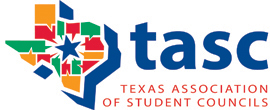 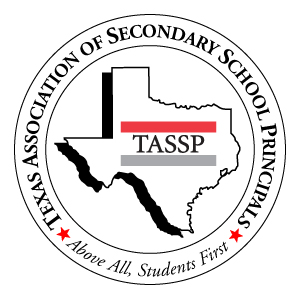 Leadership Class Curriculum AcademyJuly 30 and 31, 2020 First Day9:15-9:45 am		Registration:  Breakfast breads and coffee provided9:45-10:15 am		Welcome and Introductions10:15-noon		TEKS/Curriculum Units/ Scope and Sequence/Year at a GlanceDay to Day structure of the Leadership Class			Activities or Curriculum? What is the right balance?12:00-1:15 pm		Lunch – provided – Browse resources1:15-4:30 pm		Experiential Activities/Lessons3:45 p.m.		Light refreshments provided4:30 -5:45 pm		Creative Lesson Collaboration, brainstorming and creation, browse resources5:45 pm		Break for Dinner – Evening on your own5:45 pm		Opportunity to purchase resources8:00 – 9:00 pm	Instructors available for informal discussion/social time	Second Day7:30 am		Buffet Breakfast provided in hotel restaurant (coupons provided)8:30-9:15 am		Lesson Presentations9:15-10:10 am		Swap Shop10:10 am		Light refreshments provided10:15-11:15 am	Evaluation, Assessment, Grading in Student Leadership11:15 am – 12:30 pm	Resources for Leadership:  Books, websites, videos, etc.12:30 =- 12:45		Wrap Up/Evaluation12:30			Opportunity to purchase resources